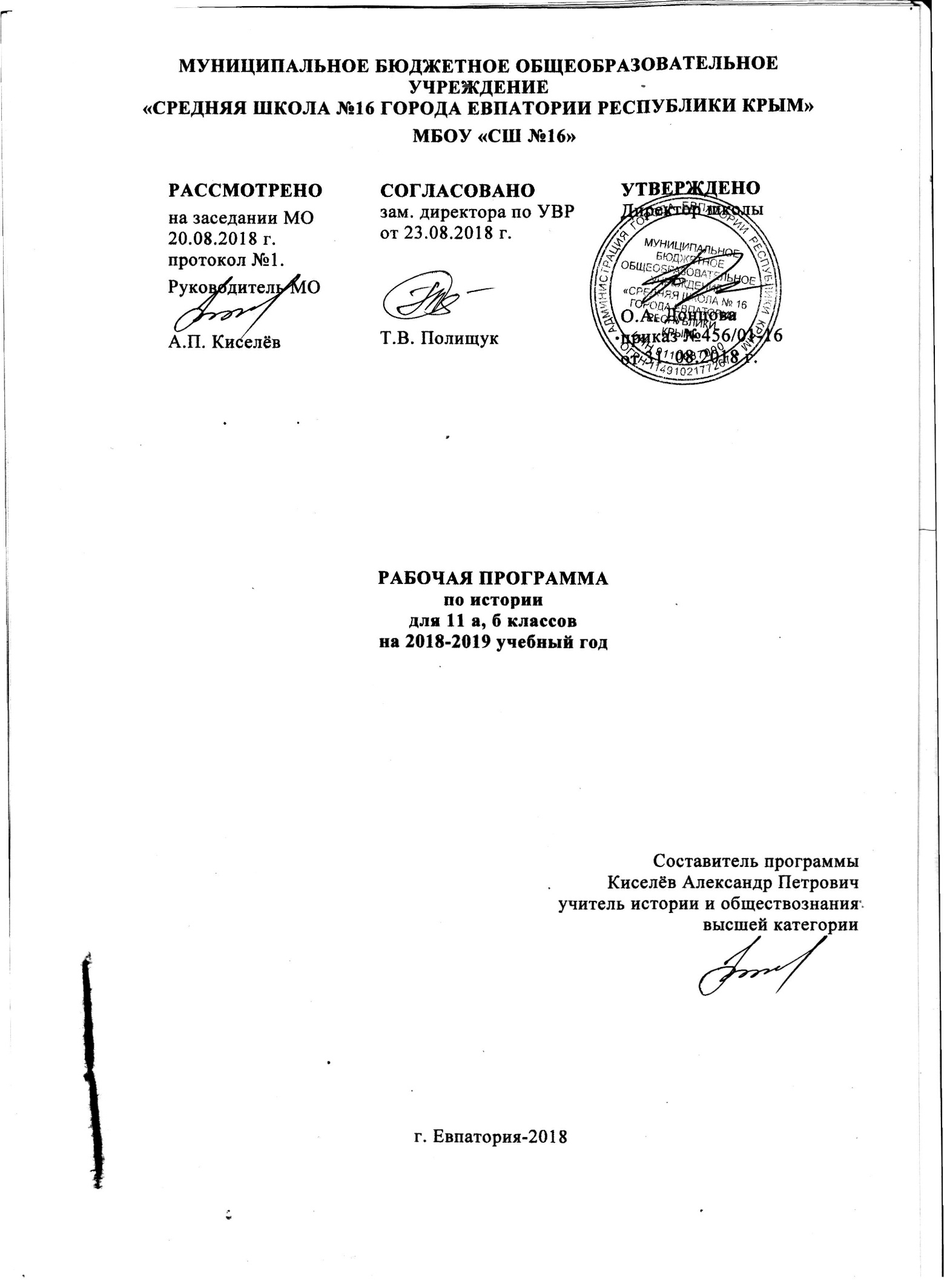 Образовательный стандарт:Федеральный компонент государственных стандартов НО, ОО, СО, приказ Министерства образования РФ от 07.06.2017г № 506.Рабочая программа для 11 класса составлена на основе авторской программы:Авторская программа: А.А. Данилов, Л.Г. Косулина. История. Программы общеобразовательных учреждений. 6-11 классы. – М.: Просвещение, 2011 г. – 66 с.Учебник: Левандовский А. А., Щетинов Ю. А., Мироненко С. В. История России. XX – начало XXI в. 11 класс. Базовый уровень: учебник для общеобразовательных школ / А. А. Левандовский, Ю. А. Щетинов, С. В. Мироненко. – М.: Просвещение, 2014. – 384 с.История. Всеобщая история. 11 класс [Текст] : учебник для общеобразовательных организаций : базовый уровень  / А. А. Улунян, Е. Ю. Сергеев ; под ред. А. О. Чубарьяна. - Москва : Просвещение, 2016. ПЛАНИРУЕМЫЕ РЕЗУЛЬТАТЫ ОСВОЕНИЯ КУРСАВ результате изучения обществознания обучаемый должен знать:периодизацию всемирной и отечественной истории;основные факты, процессы и явления, характеризующие целостность и системность отечественной и всемирной истории XX – начала XXI века и выдающихся деятелей истории;важнейшие достижения культуры и системы ценностей, сформировавшиеся в ходе исторического развития;изученные виды исторических источников;особенности исторического пути России, ее роль в мировом сообществе;В результате изучения обществознания обучаемый должен уметь:определять последовательность и длительность важнейших событий новой истории;использовать текст исторического источника при ответе на вопросы, решении различных учебных задач; сравнивать свидетельства разных источников;читать историческую карту и показывать на исторической карте территории расселения народов, границы государств, города, места значительных исторических событий;обладать навыком поиска нужной информации по заданной теме, извлечения необходимой информации из различных знаковых систем (схемы, таблиц, графиков и т.д.)выявлять существенные черты исторических процессов, явлений и событий;объяснять смысл изученных исторических понятий и терминов;анализировать исторические явления, процессы факты;группировать исторические явления и события по заданному признаку;владеть навыками устной и письменной речи, вести диалог, грамотно строить монологическую речь, формулировать вопрос, сжато давать ответ;рассказывать о важнейших исторических событиях и их участниках, показывая знание необходимых фактов, дат, терминов; давать описание исторических событий и памятников культуры на основе текста и иллюстративного материала учебника, фрагментов исторических источников в связной монологической форме;использовать приобретенные знания при написании творческих работ, сообщений, докладов, рефератов, рецензий;дать на основе конкретного материала научные объяснения сущности фактов и  связей между ними;выявлять общность и различия сравниваемых исторических событий и явлений;определять на основе учебного материала причины и следствия важнейших исторических событий;объяснять свое отношение к наиболее значительным событиям и личностям истории XX – начала XXI века, достижениям культуры;использовать приобретенные знания и умения в практической деятельности и повседневной жизни; уметь осуществлять самоконтроль и самооценку.осознать себя как представителя исторически сложившегося гражданского, этнокультурного, конфессионального сообщества, гражданина России.СОДЕРЖАНИЕ Введение (1 час) Новые явления в экономике, политике, идеологии. Возникновение промышленно-финансовых групп. Создание новых политических партий. Консерватизм и либерализм. Социал-демократия. Изменения в структуре общества. Урбанизация. Миграция населения. Основные характеристики индустриального строя. Научно-технический прогресс. Ведущие государства мира в начале XX в. (Великобритания, Германия, Франция, Соединенные Штаты Америки, Австро-Венгерская империя). Общие и специфические черты экономического и политического развития. Политический строй. Основные цели внешней политики.Страны Азии, Африки и Латинской Америки на рубеже XIX–XX вв. Общая характеристика колониальных и зависимых стран (Япония, Китай, Индостан, Иран, Османская империя, страны Африки и Латинской Америки). Достижения модернизации экономики и общества.Характеристика политических режимов. Политика ведущих держав в Азии, Африке и Латинской Америке. Столкновение интересов ведущих держав. Системы колониального управления. Начало антиколониальной борьбы.Тема 1. Россия в начале XX в. (3 часа)Социально-экономическое развитие. Национальный и социальный состав населения. Уровень социально-экономического развития. Многоукладность российской экономики. Роль государства в экономической жизни страны. Монополистический капитализм в России и его особенности. Экономический кризис и депрессия в 1900–1908 гг. Промышленный подъем 1908–1913 гг. Отечественные предприниматели конца XIX – начала XX в. Рост численности рабочих. Особенности развития сельского хозяйства. Политическое развитие. Политический строй России. Самодержавие. Николай. Бюрократическая система. С. Ю. Витте, его реформы. Обострение социально-экономических и политических противоречий в стране. Рабочее движение. Крестьянские волнения, «Зубатовщина». Зарождение политических партий. Особенности их формирования.Организационное оформление и идейные платформы революционных партий. Эсеры (В. Чернов, Е. Азеф). Социал-демократы. II съезд РСДРП. Большевики и меньшевики (В. И. Ленин, Л, Мартов, Г. В. Плеханов). Эволюция либерального движения (П. Н. Милюков, П. Б, Струве).Внешняя политика. Образование военных блоков в Европе. Противоречия между державами на Дальнем Востоке. Русско-японская война 1904–1905 гг.Тема 2. Россия в годы Первой революции. (2 часа)Революция 1905–1907 гг.: предпосылки, причины, характер, особенности, периодизация. Начало революции. Г. Талон. Кровавое воскресенье. Основные события весны–лета 1905 г. Радикальные политические партии, их стратегия и тактика. Власть и российское общество. Первый Совет рабочих депутатов.Высший подъем революции. Всероссийская Октябрьская политическая стачка. Колебания в правительственном лагере. Манифест 17 октября 1905 г. Организационное оформление партий кадетов и октябристов (П. Н. Милюков, II. Б. Струве, А. И. Гучков). Черносотенное движение. Вооруженное восстание в Москве и других городах.Спад революции. Динамика революционной борьбы в 1906– 1907 гг. Становление российского парламентаризма. Соотношение политических сил. I и II Государственные думы. Аграрный вопрос в Думе. Тактика либеральной оппозиции. Дума и радикальные партии. Третьеиюньский государственный переворот.Тема 3. Монархия накануне крушения. (3 часа)Политическое и социально-экономическое развитие. Третьеиюньская монархия. III Государственная дума. П. А. Столыпин. Карательно-репрессивная политика царизма. Аграрная реформа. Развитие промышленности. Жизненный уровень населения. Подъем общественно-политического движения в 1912–1914 гг. «Вехи»,Внешняя политика. Основные направления. Англо-русское сближение. Боснийский кризис. Обострение русско-германских противоречий. Участие России в Первой мировой войне. Причины и характер войны. Отношение российского общества к войне. Военные действия на Восточном фронте Влияние войны на экономическое и политическое положение страны.Культура России в начале XX в. Условия развития культуры. Просвещение. Книгоиздательская деятельность. Периодическая печать. Развитие науки, философской и политической мысли. Литературные направления. Художественные объединения («Союз русских художников», «Мир искусства», «Бубновый валет»). Театр и музыкальное искусство. Архитектура и скульптура.Тема 1. Европа и мир в годы Первой мировой войны. (2 часа).Первая мировая война: причины, участники. Кампании 1914-1918 гг., важнейшие сражения. Вступление в войну США. Нарастание социально-экономических и политических противоречий в воюющих странах. Итоги Первой мировой войны.    Тема 4. Россия в революционном вихре 1917 г. (2 часа)Предпосылки, причины, характер революции. Восстание в Петрограде. Партии и организации в февральские дни. Падение самодержавия. Двоевластие, его сущность и причины возникновения. Внутренняя и внешняя политика Временного правительства. Революционные и буржуазные партии в период мирного развития революции: программы, тактика, лидеры. Советы и Временное правительство. Апрельский кризис правительства.События 3–5 июля 1917 г. Расстановка политических сил. Курс большевиков на вооруженное восстание. А. Ф. Керенский. Л. Г. Корнилов. Большевизация Советов, Общенациональный кризис. Октябрьское вооруженное восстание в Петрограде. II Всероссийский съезд Советов. Декрет о мире. Декрет о земле. Образование советского правительства во главе с В. И. Лениным. Утверждение советской власти в стране, Возможные альтернативы развития революции. Историческое значение Великой Российской революции.Тема 5. Становление Советской России (октябрь 1917-1920 г.) (4 часа)Создание советского государства и первые социально-экономические преобразования большевиков. Слом старого и создание нового государственного аппарата в центре и на местах. ВЦИК и СНК. Создание Красной Армии, ВЧК. Созыв и разгон Учредительного собрания. Блок партии большевиков с левыми эсерами. Утверждение однопартийной системы. Конституция РСФСР. «Красногвардейская атака» на капитал. Рабочий контроль. Национализация промышленности, банков, транспорта, осуществление Декрета о земле. В. И. Ленин об очередных задачах советской власти. Политика продовольственной диктатуры в деревне. Продотряды. Комбеды. Начало «культурной революции», ее сущность. Борьба в большевистской партии по вопросу о заключении сепаратного мира. Брестский мир, его значение.Гражданская война и интервенция. Причины Гражданской войны и интервенции. Основные этапы Гражданской войны, ее фронты, сражения. Социальный состав сил революции и контрреволюции. Политика большевиков. «Военный коммунизм». Политика «белых» правительств. Движение «зеленых». Деятели революции (В. И. Ленин, Л. Д, Троцкий, С. С. Каменев, М. В. Фрунзе и др.) и контрреволюции (А. В. Колчак, А. И, Деникин и др.). Причины победы «красных». Влияние Гражданской войны и интервенции на исторические судьбы страны. Оценка Гражданской войны ее современниками и потомками.Тема 2. Образование национальных государств и послевоенная система договоров. (2 часа)Образование национальных государств в Европе. Крушение Российской, Германской, Австро-Венгерской и Османской империй. Ноябрьская революция и возникновение Веймарской республики в Германии. Особенности революционного и реформистского вариантов образования национальных государств.Послевоенная система международных договоров. Требования стран-победительниц и противоречия между ними. Парижская (Версальская) мирная конференция, ее итоги и значение. Вашингтонская мирная конференция и ее решения. Особенности Версальско-Вашингтонской системы.Тема 3. Политическое и социально-экономическое развитие ведущих стран мира в 1920- 1930-е гг. (5 часов)Основные социально-экономические и политические процессы послевоенного развития. Особенности послевоенной ситуации в экономике и политике Великобритании, Франции, США, Германии, Италии. Демилитаризация экономики. Развитие новых отраслей. Хозяйственная специализация стран. Политические процессы и радикализация общественных сил. Правый и левый экстремизм. Центристские партии. Профсоюзное, молодежное и женское движения. Возникновение фашистской партии и переход к созданию корпоративного государства в Италии. Основные итоги развития индустриальных государств к концу 20-х гг.Общие черты эволюции стран Восточной Европы. Хозяйственные трудности. Социально-политические противоречия. Установление авторитарных режимов. Внешняя политика. Международные отношения в 20-е гг. XX в. Стабилизация Версальско-Вашингтонской системы. Противоречия нового мирового порядка. Пацифизм и проблема разоружения. Соглашения в Локарно. Пакт Бриана–Келлога. Итоги эволюции международных отношений к началу 30-х гг.Мировой экономический кризис 1929–1933 гг. Причины и начало кризиса. Влияние биржевого краха на экономику США. Проявление кризиса в хозяйствах других стран. Поиск возможных путей выхода из кризиса. Характер и последствия Великой депрессии.Общественно-политический выбор стран Европы и Северной Америки; установление тоталитарных, авторитарных и либеральных режимов. Причины и условия возникновения и развития тоталитарных, авторитарных и либеральных режимов. Характерные черты тоталитаризма, авторитаризма и либерализма. Кризис Веймарской республики и приход к власти нацистов. Создание тоталитарного нацистского государства. Реформы в хозяйственной области. Милитаризация промышленности. Преследование социал-демократов и коммунистов. Геноцид в отношении евреев. Программа внешнеполитической агрессии. «Новый курс» президента Ф. Д. Рузвельта в США. Усиление государственного регулирования хозяйства. Реформы в социально-экономической области. Сохранение изоляционизма во внешней политике.Тема 4. Международные отношения 1920-1930 гг. (1 час). Международные отношения в 30-е гг. XX в. Кризис Версальско-Вашингтонской системы. Возникновение очагов новой мировой войны на Дальнем Востоке и в Европе. Территориальные захваты Германии и Японии. Деятельность Лиги Наций после вступления в нее СССР. Провал попыток ограничить гонку вооружений. Политика «коллективной безопасности» в Европе.Военно-политические кризисы второй половины 30-х гг. Мюнхенское соглашение. Секретные переговоры в Москве. Заключение советско-германского пакта о ненападении.Тема 6. Россия, СССР: годы нэпа (3 часа)Экономический и политический кризис 1920 – начала 1921 гг. Крестьянские восстания. Восстание в Кронштадте. Социально-экономическое развитие. Переход от политики «военного коммунизма» к НЭПу. Сущность и значение нэпа. Многоукладность экономики и ее регулирование. Достижения, трудности, противоречия и кризисы нэпа. Социальная политика. XIV съезд ВКП(б): курс на индустриализацию. Национально-государственное строительство. Принципы национальной политики большевиков и их реализация на практике в первые годы советской власти. Проекты создания советского многонационального государства. Образование СССР. Конституция СССР 1924 г. Национально-государственное строительство в 20-е гг. Общественно-политическая жизнь. Политические приоритеты большевиков. Власть и общество. Положение церкви. Обострение внутрипартийной борьбы в середине 20-х гг. Утверждение идеологии и практики авторитаризма.Культура. Новый этап «культурной революции». Отношение к интеллигенции. Борьба с неграмотностью. Развитие системы среднего и высшего образования, науки. Литература и искусство.Внешняя политика. Цели СССР в области межгосударственных отношений. Официальная дипломатия. Участие Советской России в Генуэзской конференции. Политика Коминтерна.Тема 7. СССР: годы форсированной модернизации. (6 часов)Социально-экономические и политические преобразования в стране (конец 20-х т – 1939 г.). Разногласия в партии о путях и методах строительства социализма в СССР. Хлебозаготовительный кризис конца 20-х гг. Пути выхода из кризиса: И. В. Сталин, Н. И. Бухарин. Развертывание форсированной индустриализации. Цели, источники индустриализации. Итоги первых пятилеток. Последствия индустриализации.Необходимость преобразований сельского хозяйства в СССР. Отказ от принципов кооперации. «Великий перелом». Политика сплошной коллективизации, ликвидации кулачества как класса. Голод 1932–1933 гг. Итоги и последствия коллективизации.Общественно-политическая жизнь. Показательные судебные процессы над «вредителями» и «врагами народа». Массовые политические репрессии. Формирование режима личной власти И. В. Сталина. Завершение «культурной революции»: достижения, трудности, противоречия. Ликвидация массовой неграмотности и переход к всеобщему обязательному начальному образованию. Духовные последствия идеологии тоталитаризма, культа личности И. В. Сталина. Конституция СССР 1936 г. Изменения в национально-государственном устройстве. Конституционные нормы и реальности. Общество «государственного социализма». Борьба за мир, разоружение и создание системы коллективной безопасности. Вступление СССР в Лигу Наций. Договоры о взаимопомощи с Францией и Чехословакией. Обострение международных отношений и его причины. Пакт о ненападении с Германией (август 1939 г.). Достижения и просчеты советской внешней политики. Советская страна накануне Великой Отечественной войны. Разгром японских войск у озера Хасан и у реки Халхин-Гол. Советско-финляндская война. Расширение территории СССР. Военно-экономический потенциал Вооруженных сил. Военная доктрина и военная наука. Мероприятия по укреплению обороноспособности страны, их противоречивость. Ошибки в оценке военно-стратегической обстановки. Степень готовности СССР к отражению агрессии.Тема 5. Вторая мировая война (3 часа)Причины войны и планы участников. Масштабы и характер войны. Интересы государств-участниц. Нападение Германии на Польшу. Политика СССР. «Странная война». Разгром Франции. Война с Англией. «Новый порядок» на оккупированных территориях.Этапы боевых действий на фронтах. Нападение Германии на СССР. Наступление Японии на Тихом океане и в Восточной Азии. Перелом в ходе Второй мировой войны. Второй фронт в Европе. Разгром Германии. Капитуляция Японии – завершение Второй мировой войны. Повседневная жизнь населения в годы войны. Движение Сопротивления на оккупированных территориях.Дипломатия в 1939–1945 гг. Итоги Второй мировой войны. Складывание противостоящих союзов. Международные конференции стран антигитлеровской коалиции. Дипломатия Германии, Италии и Японии в годы войны.Тема 8. Великая Отечественная война (22 июня 1941-9 мая 1945). (6 часов)Причины, характер, периодизация Великой Отечественной войны. Боевые действия на фронтах. Нападение фашистской Германии и её союзников на СССР. Приграничные сражения. Стратегическая оборона. Отступление с боями Красной Армии летом – осенью 1941 г. Битва за Москву, ее этапы и историческое значение. Военные действия весной – осенью 1942 г. Неудачи советских войск на южном и юго-восточном направлениях. Стратегические просчеты и ошибки в руководстве военными действиями.  Коренной перелом в ходе войны. Сталинградская битва и ее историческое значение. Битва на Курской дуге. Форсирование Днепра. Военные действия на фронтах Великой Отечественной войны в 1944–1945 гг. Восстановление государственной границы СССР. Освобождение стран Центральной и Юго-Восточной Европы. Битва за Берлин. Капитуляция Германии. Вступление СССР в войну против Японии. Дальневосточная кампания Красной Армии. Капитуляция Японии. Советские полководцы: Г. К. Жуков, А. М. Василевский, К. К. Рокоссовский и др. Человек на войне. Борьба за линией фронта. План «Ост». Оккупационный режим. Партизанское движение и подполье. Герои народного сопротивления фашистским захватчикам.Советский тыл в годы воины Превращение страны в единый военный лагерь. «Все для фронта, все для победы!» Мероприятия по организации всенародного отпора врагу. Создание Государственного комитета обороны. Перестройка экономики страны на поемный лад. Эвакуация населения, материальных и культурных ценностей. Развитие слаженного военного хозяйства.Политика и культура. СССР и союзники. Внешняя политика СССР в 1941–1945 гг. Начало складывания антигитлеровской коалиции. Тегеранская конференция. Открытие второго фронта. Крымская конференция. Потсдамская конференция. Итоги и уроки Великой Отечественной войны. Источники, значение, цена Победы.Тема 9. Последние годы сталинского правления. (2 часа)Постановление и развитие народного хозяйства. Последствия войны для СССР. Промышленность: восстановление разрушенного и новое строительство. Конверсия и ее особенности. Ускоренное развитие военно-промышленного комплекса Главные мобилизационные факторы послевоенной экономики. Обнищание деревни.Власть и общество. Послевоенные настроения в обществе и политика И. В. Сталина. Социальная политика и ее приоритеты. Денежная реформа 1947 г. и отмена карточной системы. Государственные займы у населения. Снижение розничных цен. Уровень жизни городского и сельского населения.Отмена чрезвычайного положения в СССР. Перевыборы Советов всех уровней. Возобновление съездов общественных организаций. Развитие культуры. Открытие новых академий, научных институтов и вузов. Введение обязательного образования в объеме семи классов.Усиление режима личной власти и борьба с вольномыслием в обществе. Постановления о литературе и искусстве. Борьба с «космополитизмом». Новая волна политических репрессий.Внешняя политика Укрепление позиций СССР на международной арене после Второй мировой войны. Внешнеполитические курсы СССР и западных держав Начало «холодной войны», ее проблемы, причины. Складывание социалистического' лагеря. Участие и роль СССР в решении основных международных вопросов. Отношения со странами «третьего мира». Поддержка международного движения сторонников мира.Тема 10. СССР в 1955–1964 гг.: попытки реформирования советской системы. 
(3 часа)Изменения в политике и культуре. Борьба за власть после смерти И. В. Сталина. Н. С. Хрущев, Г. М. Маленков, Л. П. Берия. Номенклатура и реформы. Смягчение курса в политике. Реабилитация жертв массовых репрессий 30– 50-х гг. «Оттепель»: обновление духовной жизни страны. XX съезд КПСС. Критика культа личности И. В. Сталина. Влияние XX съезда КПСС на духовную жизнь общества. Надежды на углубление демократизации. Идеалы и ценности молодежи 60-х гг. Противоречивость духовной жизни. Диссиденты.Преобразования в экономике. Попытки экономических реформ. Перемены в аграрной политике. Освоение целины. Противоречивость аграрной политики. Стимулирование научно-технического прогресса. Выделение ударных направлений, приоритетных программ развития народного хозяйства (космос, химия, автоматика и др.). Ставка на преодоление трудностей с помощью перестройки управленческих структур. Нарастание дисбаланса в экономике з начале 60-х гг. Особенности социальной политики. Уровень жизни народа.СССР и внешний мир. Поворот от жесткой конфронтации к ослаблению международной напряженности. СССР и мировая система социализма. Организация Варшавского договора. События 1956г. в Венгрии. Отношения с капиталистическими и развивающимися странами. Карибский кризис и его уроки.Тема 6. Международные отношения во второй половине ХХ в. (2 часа)Послевоенное мирное урегулирование. Начало «холодной войны». Интересы СССР, США, Великобритании и Франции в Европе и мире после войны. Изменения международного положения и внутриполитическая ситуация в странах Центральной и Восточной Европы после освобождения. Основные черты международного развития. Германский вопрос. Мирные договоры с бывшими союзниками Германии. Доктрина Трумэна и план Маршалла.Первые конфликты и кризисы «холодной войны». Гражданская война в Китае. Кризис и военный конфликт на Корейском полуострове. Создание НАТО и Организации Варшавского договора.Международные отношения на различных этапах «холодной войны» и после ее окончания (50–90-е гг.) Первый этап «холодной войны (1946–1969), его основные характерные черты и события. Второй этап (начало 70-х гг. – 1977 г.) и его основное содержание. Третий этап «холодной войны» (конец 70-х – конец 80-х гг.) и его содержание. Окончание «холодной войны».Тема 7. Страны Западной Европы и Северной Америки в конце 40–90-х гг. XX в. (2 часа)Общая характеристика социально-политического и экономического развития стран Запада во второй половине XX в. Первый этап (1946 г. – конец 50-х гг.) – масштабный процесс восстановления после Второй мировой войны и формирование послевоенной политической системы. Преодоление экономических последствий войны. Второй этап (конец 50-х – конец 60-х гг.) – повышение социальной защищенности, высокие доходы. Создание модели государства «всеобщего благоденствия». Основные тенденции экономического развития в 50–60-е гг. Третий этап (70-е гг.) – социально-экономический и политический кризис. Экономическая ситуация 70-х – начала 80-х гг. Формирование трех центров международных хозяйственных связей. Четвертый этап (80-е гг.) – проведение жесткой социальной и экономической политики. Экономическое развитие стран Запада в 80–90-е гг. Глобализация хозяйственных связей. Общественно-политическая ситуация 90-х гг. Влияние окончания «холодной войны» и прекращения существования СССР на политические и социальные процессы.Тема 8. Страны Восточной Европы с середины 40-х до конца 90-х гг. (1 час) Положение в странах Восточной Европы после окончания Второй мировой войны. Переход государств региона в орбиту советского влияния. Приход к власти антифашистских коалиций и усиление позиций компартий. Создание основ тоталитарных режимов. Приход к власти местных коммунистических партий. Общие черты эволюции коммунистических режимов.Ликвидация коммунистических режимов в восточноевропейском регионе на рубеже 80–90-х гг. XX в. Провал попыток реформирования реального социализма, демократические революции в Восточной Европе. Общие черты демократических преобразований.Тема 9. Страны Азии, Африки и Латинской Америки во второй половине XX в. (1 час).Достижения и проблемы развивающихся стран. Структура и состав группы развивающихся стран. Проблема выбора моделей развития. Основные вехи социально-экономических трансформаций.Характеристика развития отдельных государств и регионов Азии, Африки и Латинской Америки в 50–90-е гг. XX в. Китайская Народная Республика. Государства Юго-Восточной Азии. Индостан. Иран. Турция. Арабские страны. Страны Африки южнее Сахары. Характерные черты стран Латинской Америки в 50–90-е гг.Тема 10. Наука, культура в XX в. (2 часа)Развитие естественных и гуманитарных наук, возникновение новых научных дисциплин в первой половине XX в. Вклад российских ученых в мировую науку. Формирование новых художественных направлений и школ. Развитие реалистического искусства. Возникновение массовой культуры. Формирование новых художественных направлений и школ. Особенности развития духовной культуры в конце XX – начале XXI в. Новая роль религии. Изменения в быту. Свободное время и его использование. Развитие спортивного движения. Олимпийские игры.Две волны научно-технической революции 50–90-х гг. XX в. Формирование информационного общества. Основные направления НТР в 50–60-е гг. Воздействие науки на производственные циклы. Повышение расходов на научные исследования. Мирное и военное использование естественно-научных открытий. Освоение космоса. Социальные последствия НТР. Вторая волна НТР в 80–90-е гг. Глобализация и постиндустриальное общество.Тема 11. Советский Союз в последние десятилетия своего существования. 
(6 часов)Нарастание кризисных явлений в советском обществе в 1965– 1985 гг. Л. И. Брежнев. Экономическая реформа 1965 г.: содержание, противоречия, причины неудач. Нарастание трудностей в управлении единым народно-хозяйственным комплексом. Стройки века. Нефть и газ Сибири. Хроническое отставание сельского хозяйства: причины, последствия. Продовольственная программа. Общий кризис «директивной экономики» и его причины. Социальная политика: цели, противоречия, результаты.Курс на свертывание демократических преобразований. Конституция 1977 г. – апофеоз идеологии «развитого социализма». Политика подавления инакомыслия. Застойные явления в духовной жизни страны.Период перестройки. Курс на экономическую и политическую модернизацию страны. Концепция перестройки. Реформы в экономике. Политические реформы. Выход на политическую арену новых сил. Кризис КПСС. Национальные противоречия. События августа 1991 г. Распад СССР и создание СНГ. Внешняя политика в 1965–1991 гг. Программа мира 70-х гг. От конфронтации к разрядке. Новое обострение международной ситуации. Афганистан (1979). Концепция нового политического мышления: теория и практика.Тема 12. На новом переломе истории: Россия в 90-е гг. XX — начале XXI в. 
(4 часа)Начало кардинальных перемен в стране. Президент Российской Федерации Б. Н. Ельцин. «Шоковая терапия» в экономике. Либерализация цен. Приватизация государственной собственности и ее этапы.Состояние российской экономики в середине 90-х гг. Становление президентской республики. Обострение противоречий между исполнительной и законодательной властью. Народный референдум в апреле 1993 г. Политический кризис в сентябре – октябре 1993 г. Упразднение органов советской власти. Конституция Российской Федерации 1993 г. Парламентские выборы. Договор об общественном согласии. Политическая жизнь середины 90-х гг.Обострение процесса сепаратизма. Национально-государственное строительство России. Российское общество в первые годы реформ. Изменение социальной структуры и уровня жизни населения. Становление гражданского общества. Религия и церковь. Развитие культуры в новых условиях.Россия на рубеже веков. Финансовый кризис в августе 1998 г. и его последствия. События в Чечне. Выборы в Государственную думу (1999). Президент Российской Федерации В. В. Путин. Укрепление государственности. Экономическая и социальная политика. Национальная политика. Культура. Политическая жизнь страны в начале XXI в. Избрание В. В. Путина Президентом РФ на второй срок. Россия сегодня. Внешняя политика. Новая концепция внешней политики. Отношения с США и Западом. Сокращение стратегических наступательных вооружений. Россия и НАТО. Россия и Восток. Отношения России со странами ближнего зарубежья.ТЕМАТИЧЕСКОЕ ПЛАНИРОВАНИЕ КАЛЕНДАРНО-ТЕМАТИЧЕСКОЕ ПЛАНИРОВАНИЕ№ Наименование разделов и темКол-во часов№ Наименование разделов и темКол-во часовИстория РоссииИстория РоссииИстория РоссииВведение. 1Тема 1. Россия в начале XX в. 3Тема 2. Россия в годы Первой революции. 2Тема 3. Монархия накануне крушения. 3Тема 4. Россия в революционном вихре 1917 г. 2Тема 5. Становление Советской России (октябрь 1917-1920 г.) 4Тема 6. Россия, СССР: годы нэпа. 3Тема 7. СССР: годы форсированной модернизации. 6Тема 8. Великая Отечественная война (22 июня 1941 г. – 9 мая 1945 г.) 6Тема 9. Последние годы сталинского правления.2Тема 10. СССР в 1953-1964 гг.: попытки реформирования советской системы. 3Тема 11. Советский Союз в последние десятилетия своего существования. 6Тема 12. На новом переломе история: Россия в 90-е гг. XX – начале XXI в. 4Итого (История России)45Всемирная историяВсемирная историяВсемирная историяТема 1. Европа и мир в годы Первой мировой войны.2Тема 2. Образование национальных государств и послевоенная система договоров. 2Тема 3. Политическое и социально-экономическое развитие ведущих стран мира в 1920- 1930-е гг. 5Тема 4. Международные отношения 1920-1930 гг. 1Тема 5. Вторая мировая война.3Тема 6. Международные отношения во второй половине XX в. 2Тема 7. Страны Западной Европы и Северной Америки в конце 1940-х — 1990-хгг. 2Тема 8. Страны Восточной Европы с середины 1940-х до конца 1990-х гг. 1Тема 9. Страны Азии, Африки и Латинской Америки во второй половине XX в.1Тема 10. Наука и культура в XX в. 2Итого (Всемирная история)21Итоговое повторение2Всего68№№Даты проведенияДаты проведенияТемапланфактпланфактТемаВведение. (1 час)Введение. (1 час)Введение. (1 час)Введение. (1 час)Введение. (1 час)104.09Введение. Мир в начале XX века. Россия в начале XX в..Тема 1. Россия в начале XX в. (3 часа)Тема 1. Россия в начале XX в. (3 часа)Тема 1. Россия в начале XX в. (3 часа)Тема 1. Россия в начале XX в. (3 часа)Тема 1. Россия в начале XX в. (3 часа)206.09Социально- экономические развитие страны в конце XIX–начале XX в. 311.09Внутренняя политика самодержавия. Российское общество. 414.09Внешняя политика самодержавия.Тема 2. Россия в годы Первой революции. (2 час)Тема 2. Россия в годы Первой революции. (2 час)Тема 2. Россия в годы Первой революции. (2 час)Тема 2. Россия в годы Первой революции. (2 час)Тема 2. Россия в годы Первой революции. (2 час)518.09Революция: начало, подъем, отступление. Становление российского парламентаризма. 620.09Крым в начале XX в.Тема 3. Монархия накануне крушения. (3 часа)Тема 3. Монархия накануне крушения. (3 часа)Тема 3. Монархия накануне крушения. (3 часа)Тема 3. Монархия накануне крушения. (3 часа)Тема 3. Монархия накануне крушения. (3 часа)725.09Третьеиюньская политическая система.Тема 1. Европа и мир в годы Первой мировой войны. (2 часа).Тема 1. Европа и мир в годы Первой мировой войны. (2 часа).Тема 1. Европа и мир в годы Первой мировой войны. (2 часа).Тема 1. Европа и мир в годы Первой мировой войны. (2 часа).Тема 1. Европа и мир в годы Первой мировой войны. (2 часа).827.09Военные действия на основных фронтах Первой мировой войны.902.10Война и социально-экономическое развитие государств.1004.10Россия в Первой мировой войне.1109.10Русская культура конца XIX- начале XXв.Тема 4. Россия в революционном вихре 1917 г. (2 часа)Тема 4. Россия в революционном вихре 1917 г. (2 часа)Тема 4. Россия в революционном вихре 1917 г. (2 часа)Тема 4. Россия в революционном вихре 1917 г. (2 часа)Тема 4. Россия в революционном вихре 1917 г. (2 часа)1211.10По пути демократии. От демократии к диктатуре.1316.10Большевики берут власть.Тема 5. Становление Советской России (октябрь 1917-1920 г.) (4 часа)Тема 5. Становление Советской России (октябрь 1917-1920 г.) (4 часа)Тема 5. Становление Советской России (октябрь 1917-1920 г.) (4 часа)Тема 5. Становление Советской России (октябрь 1917-1920 г.) (4 часа)Тема 5. Становление Советской России (октябрь 1917-1920 г.) (4 часа)1418.10Первые месяцы большевистского правления.1523.10Гражданская война.1625.10Гражданская война. 1706.11Крым в годы революции 1917г. и гражданская война.Тема 2. Образование национальных государств и послевоенная система договоров. (2 часа)Тема 2. Образование национальных государств и послевоенная система договоров. (2 часа)Тема 2. Образование национальных государств и послевоенная система договоров. (2 часа)Тема 2. Образование национальных государств и послевоенная система договоров. (2 часа)Тема 2. Образование национальных государств и послевоенная система договоров. (2 часа)1808.11Образование национальных государств в Европе.1913.11Послевоенная система международных договоров.Тема 3. Политическое и социально-экономическое развитие ведущих стран мира в 1920- 1930-е гг. (5 часов)Тема 3. Политическое и социально-экономическое развитие ведущих стран мира в 1920- 1930-е гг. (5 часов)Тема 3. Политическое и социально-экономическое развитие ведущих стран мира в 1920- 1930-е гг. (5 часов)Тема 3. Политическое и социально-экономическое развитие ведущих стран мира в 1920- 1930-е гг. (5 часов)Тема 3. Политическое и социально-экономическое развитие ведущих стран мира в 1920- 1930-е гг. (5 часов)2015.11Основные социально-экономические и политические процессы послевоенного развития.2120.11Общие черты эволюции стран Восточной Европы.2222.11Мировой экономический кризис 1929-1933 гг.2327.11Общественно-политический выбор стран Европы и Северной Америки; установление тоталитарных, авторитарных и либеральных режимов.2429.11Особенности развития государств Азии, Африки и Латинской Америки между мировыми войнами.Тема 6. Россия, СССР: годы нэпа. (3 часа)Тема 6. Россия, СССР: годы нэпа. (3 часа)Тема 6. Россия, СССР: годы нэпа. (3 часа)Тема 6. Россия, СССР: годы нэпа. (3 часа)Тема 6. Россия, СССР: годы нэпа. (3 часа)2504.12Социально-экономическое развитие страны.2606.12Общественно-политическая жизнь. Культура.2711.12Образование СССР. Внешняя политика и Коминтерн. Тема 7. СССР: годы форсированной модернизации. (6 часов)Тема 7. СССР: годы форсированной модернизации. (6 часов)Тема 7. СССР: годы форсированной модернизации. (6 часов)Тема 7. СССР: годы форсированной модернизации. (6 часов)Тема 7. СССР: годы форсированной модернизации. (6 часов)2813.12Кардинальные изменения в экономике.2918.12Кардинальные изменения в экономике.3020.12Общественно политическая жизнь. Культура.3125.12«Страна победившего социализма»: экономика, социальная структура, политическая система.  3227.12Крым в 20-30-е гг.33На главном внешнеполитическом направлении: СССР и Германия в 30-е гг. Накануне грозных испытаний. Тема 4. Международные отношения 1920-1930 гг. (1 час)Тема 4. Международные отношения 1920-1930 гг. (1 час)Тема 4. Международные отношения 1920-1930 гг. (1 час)Тема 4. Международные отношения 1920-1930 гг. (1 час)Тема 4. Международные отношения 1920-1930 гг. (1 час)34Международные отношения 1920-1930 гг.Тема 5. Вторая мировая война (3 часа)Тема 5. Вторая мировая война (3 часа)Тема 5. Вторая мировая война (3 часа)Тема 5. Вторая мировая война (3 часа)Тема 5. Вторая мировая война (3 часа)35Причины войны и планы участников.36Этапы боевых действий на фронтах.37Дипломатия в 1939-1945 гг. Итоги Второй мировой войны.Тема 8. Великая Отечественная война (22 июня 1941 г. – 9 мая 1945 г.) (6 часов)Тема 8. Великая Отечественная война (22 июня 1941 г. – 9 мая 1945 г.) (6 часов)Тема 8. Великая Отечественная война (22 июня 1941 г. – 9 мая 1945 г.) (6 часов)Тема 8. Великая Отечественная война (22 июня 1941 г. – 9 мая 1945 г.) (6 часов)Тема 8. Великая Отечественная война (22 июня 1941 г. – 9 мая 1945 г.) (6 часов)38Боевые действия на фронтах. Коренной перелом в ходе войны.39Боевые действия на фронтах. Коренной перелом в ходе войны.40Борьба за линией фронта.41Советский тыл в годы войны.42СССР и союзники. Итоги войны. 43Крым в годы Великой Отечественной войны.Тема 6. Международные отношения во второй половине XX в. (2часа)Тема 6. Международные отношения во второй половине XX в. (2часа)Тема 6. Международные отношения во второй половине XX в. (2часа)Тема 6. Международные отношения во второй половине XX в. (2часа)Тема 6. Международные отношения во второй половине XX в. (2часа)44Послевоенное мирное урегулирование. Начало «холодной войны».Первые конфликты и кризисы «холодной войны».45Международные отношения на различных этапах «холодной войны» и после ее окончания (50-90-е  гг.)Тема 7. Страны Западной Европы и Северной Америки в конце 1940-х — 1990-хгг. (2часа)Тема 7. Страны Западной Европы и Северной Америки в конце 1940-х — 1990-хгг. (2часа)Тема 7. Страны Западной Европы и Северной Америки в конце 1940-х — 1990-хгг. (2часа)Тема 7. Страны Западной Европы и Северной Америки в конце 1940-х — 1990-хгг. (2часа)Тема 7. Страны Западной Европы и Северной Америки в конце 1940-х — 1990-хгг. (2часа)46Общая характеристика социально-политического и экономического развития стран Запада во второй половине XX в.47Крупнейшие западные страны и Япония в конце 1940-х-90-е гг. XX в.Тема 9. Последние годы сталинского правления (2 часа)Тема 9. Последние годы сталинского правления (2 часа)Тема 9. Последние годы сталинского правления (2 часа)Тема 9. Последние годы сталинского правления (2 часа)Тема 9. Последние годы сталинского правления (2 часа)48Начало «холодной войны»: внешняя политика СССР в новых условиях.49Восстановление и развитие народного хозяйства. Власть и общество.  Крым в 1945- первой половине 1950-х гг.Тема 10. СССР в 1953-1964 гг.: попытки реформирования советской системы. (3 часа)Тема 10. СССР в 1953-1964 гг.: попытки реформирования советской системы. (3 часа)Тема 10. СССР в 1953-1964 гг.: попытки реформирования советской системы. (3 часа)Тема 10. СССР в 1953-1964 гг.: попытки реформирования советской системы. (3 часа)Тема 10. СССР в 1953-1964 гг.: попытки реформирования советской системы. (3 часа)50Изменения в политике и культуре.51Преобразование в экономике.52СССР и внешний мир.Тема 11. Советский Союз в последние десятилетия своего существования. (6 часов)Тема 11. Советский Союз в последние десятилетия своего существования. (6 часов)Тема 11. Советский Союз в последние десятилетия своего существования. (6 часов)Тема 11. Советский Союз в последние десятилетия своего существования. (6 часов)Тема 11. Советский Союз в последние десятилетия своего существования. (6 часов)53Нарастание кризисных явлений в экономике и социальной сфере 1965-1985 гг.54Общественно-политическая жизнь. Культура.55Перестройка и ее итоги.56Распад СССР.  57Крым в 1964-1991 гг.58Внешняя политика СССР. Завершение «холодной войны».Тема 8. Страны Восточной Европы с середины 1940-х до конца 1990-х гг. (1 час)Тема 8. Страны Восточной Европы с середины 1940-х до конца 1990-х гг. (1 час)Тема 8. Страны Восточной Европы с середины 1940-х до конца 1990-х гг. (1 час)Тема 8. Страны Восточной Европы с середины 1940-х до конца 1990-х гг. (1 час)Тема 8. Страны Восточной Европы с середины 1940-х до конца 1990-х гг. (1 час)59Страны Восточной Европы с середины 1940-х до конца 1990-х гг.Тема 9. Страны Азии, Африки и Латинской Америки во второй половине XX в. (1 час)Тема 9. Страны Азии, Африки и Латинской Америки во второй половине XX в. (1 час)Тема 9. Страны Азии, Африки и Латинской Америки во второй половине XX в. (1 час)Тема 9. Страны Азии, Африки и Латинской Америки во второй половине XX в. (1 час)Тема 9. Страны Азии, Африки и Латинской Америки во второй половине XX в. (1 час)60Страны Азии, Африки и Латинской Америки во второй половине.Тема 10. Наука и культура в XX в. (2 часа)Тема 10. Наука и культура в XX в. (2 часа)Тема 10. Наука и культура в XX в. (2 часа)Тема 10. Наука и культура в XX в. (2 часа)Тема 10. Наука и культура в XX в. (2 часа)61Наука и культура в XX в.62Наука и культура в XX в.Тема 12. На новом переломе история: Россия в 90-е гг. XX – начале XXI в. (4 часа)Тема 12. На новом переломе история: Россия в 90-е гг. XX – начале XXI в. (4 часа)Тема 12. На новом переломе история: Россия в 90-е гг. XX – начале XXI в. (4 часа)Тема 12. На новом переломе история: Россия в 90-е гг. XX – начале XXI в. (4 часа)Тема 12. На новом переломе история: Россия в 90-е гг. XX – начале XXI в. (4 часа)63Начало кардинальных перемен в стране.64Российское общество в первые годы реформ.65Ситуация в стране в конце XX в.66Россия сегодня. Внешняя политика России. Воссоединение Крыма с Российской Федерацией.67Итоговое повторение.  68Итоговое повторение.  